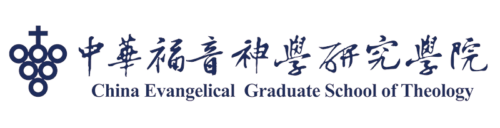 112學年度碩士班考生姓名：＿＿＿＿＿＿＿＿＿＿＿＿＿報名編號：＿＿＿＿＿＿＿＿＿＿＿＿＿手　　機：＿＿＿＿＿＿＿＿＿＿＿＿＿報名資料請依照審查證件一覽表順序依序排放，以便資料審核。　　　【2023/3/1報名截止前，請以限時掛號或快遞郵寄，謝謝！】電子郵件：admissions@ces.edu.tw教務處電話：(03)2737477 分機1372 地址：33465 桃園市八德區長安街53號 中華福音神學研究學院 招生委員會收